01 - IDENTIFICAÇÃO02 – ENDEREÇO DO ESTABELECIMENTO NO PAÍS03 – ENDEREÇO NO EXTERIOR04 – CAPITAL05 – DESCRIÇÃO DO OBJETO06 – CLASSIFICAÇÃO NACIONAL DE ATIVIDADES ECONÔMICAS (CNAE)07 – DADOS COMPLEMENTARES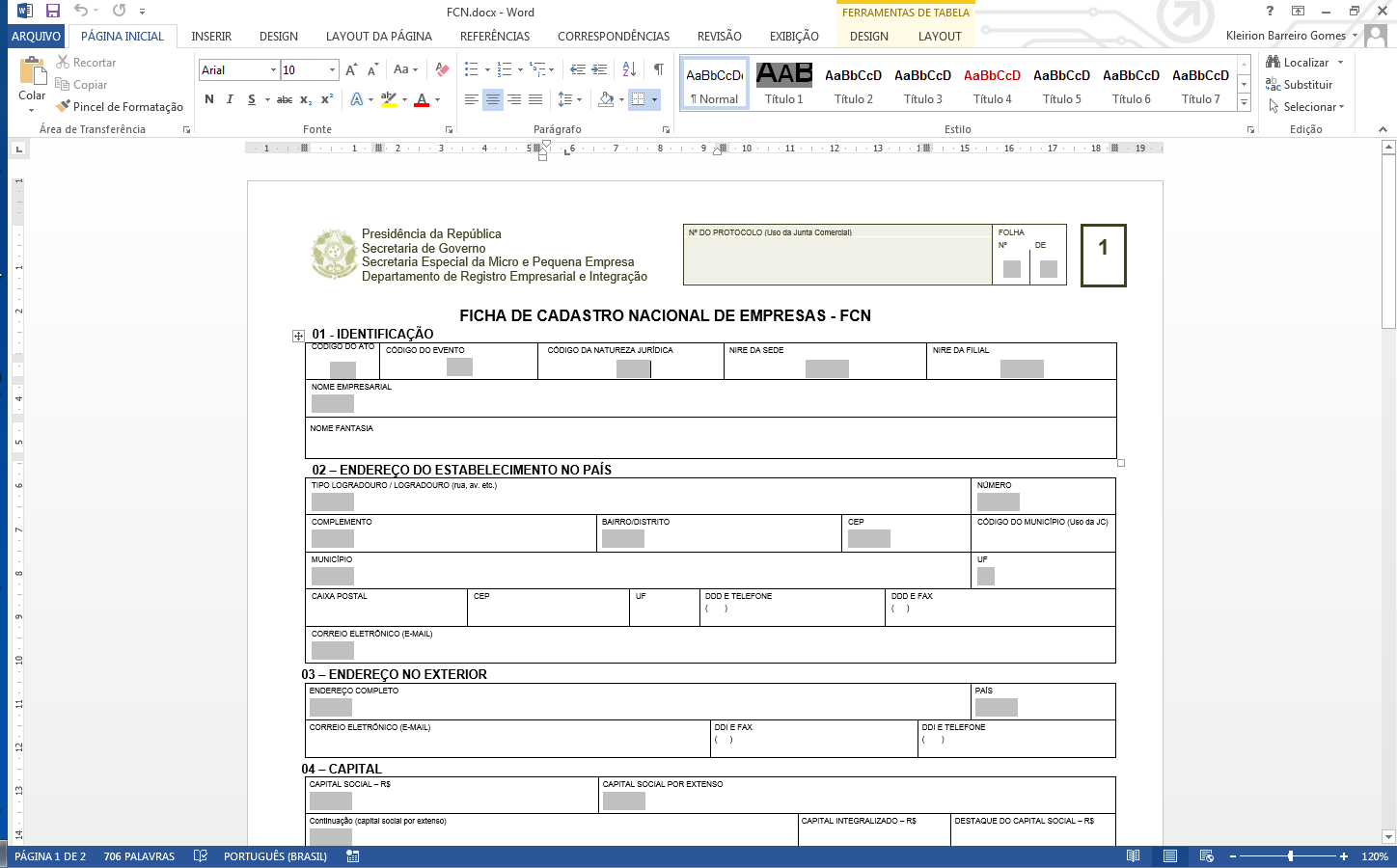 01 - IDENTIFICAÇÃO	02 – IDENTIFICAÇÃO DO SÓCIO, ADMINISTRADOR OU REPRESENTANTE LEGAL03 – IDENTIFICAÇÃO DO SÓCIO, ADMINISTRADOR OU REPRESENTANTE LEGALNº DO PROTOCOLO (Uso da Junta Comercial)FOLHAFOLHA1NºDE11FICHA DE CADASTRO NACIONAL DE EMPRESAS - FCNCÓDIGO DO ATOCÓDIGO DO EVENTOCÓDIGO DA NATUREZA JURÍDICANIRE DA SEDENIRE DA FILIALCÓDIGO DO ATOCÓDIGO DO EVENTONOME EMPRESARIALNOME EMPRESARIALNOME EMPRESARIALNOME EMPRESARIALNOME EMPRESARIAL  NOME FANTASIA  NOME FANTASIA  NOME FANTASIA  NOME FANTASIA  NOME FANTASIATIPO LOGRADOURO / LOGRADOURO (rua, av. etc.)TIPO LOGRADOURO / LOGRADOURO (rua, av. etc.)TIPO LOGRADOURO / LOGRADOURO (rua, av. etc.)TIPO LOGRADOURO / LOGRADOURO (rua, av. etc.)TIPO LOGRADOURO / LOGRADOURO (rua, av. etc.)TIPO LOGRADOURO / LOGRADOURO (rua, av. etc.)TIPO LOGRADOURO / LOGRADOURO (rua, av. etc.)NÚMEROCOMPLEMENTOCOMPLEMENTOBAIRRO/DISTRITOBAIRRO/DISTRITOBAIRRO/DISTRITOCEPCEPCÓDIGO DO MUNICÍPIO (Uso da JC)MUNICÍPIOMUNICÍPIOMUNICÍPIOMUNICÍPIOMUNICÍPIOMUNICÍPIOMUNICÍPIOUFCAIXA POSTALCEPCEPUFDDD E TELEFONE(        )DDD E TELEFONE(        )DDD E FAX(      )DDD E FAX(      )CORREIO ELETRÔNICO (E-MAIL)CORREIO ELETRÔNICO (E-MAIL)CORREIO ELETRÔNICO (E-MAIL)CORREIO ELETRÔNICO (E-MAIL)CORREIO ELETRÔNICO (E-MAIL)CORREIO ELETRÔNICO (E-MAIL)CORREIO ELETRÔNICO (E-MAIL)CORREIO ELETRÔNICO (E-MAIL)ENDEREÇO COMPLETOENDEREÇO COMPLETOENDEREÇO COMPLETOPAÍSCORREIO ELETRÔNICO (E-MAIL)DDI E FAX(      )DDI E TELEFONE(        )DDI E TELEFONE(        )CAPITAL SOCIAL – R$CAPITAL SOCIAL POR EXTENSOCAPITAL SOCIAL POR EXTENSOCAPITAL SOCIAL POR EXTENSOContinuação (capital social por extenso)Continuação (capital social por extenso)CAPITAL INTEGRALIZADO – R$DESTAQUE DO CAPITAL SOCIAL – R$CÓDIGO DESCRIÇÃO DAS ATIVIDADES ECONÔMICASPRINCIPALSECUNDÁRIASDATA DE INÍCIO DAS ATIVIDADESDATA DE INÍCIO DAS ATIVIDADESDATA DA ASSINATURA DO DOCUMENTO
OU DA REALIZAÇÃO DA ASSEMBLÉIADATA DA ASSINATURA DO DOCUMENTO
OU DA REALIZAÇÃO DA ASSEMBLÉIATRANSFERÊNCIA DE SEDE OU DE FILIAL DE OUTRA UFTRANSFERÊNCIA DE SEDE OU DE FILIAL DE OUTRA UFTRANSFERÊNCIA DE SEDE OU DE FILIAL DE OUTRA UFTRANSFERÊNCIA DE SEDE OU DE FILIAL DE OUTRA UFTRANSFERÊNCIA DE SEDE OU DE FILIAL DE OUTRA UFDATA DE TÉRMINO DAS ATIVIDADES (NO CASO DE PRAZO DETERMINADO)DATA DE TÉRMINO DAS ATIVIDADES (NO CASO DE PRAZO DETERMINADO)DATA DE INÍCIO DAS ATIVIDADESDATA DE INÍCIO DAS ATIVIDADESDATA DA ASSINATURA DO DOCUMENTO
OU DA REALIZAÇÃO DA ASSEMBLÉIADATA DA ASSINATURA DO DOCUMENTO
OU DA REALIZAÇÃO DA ASSEMBLÉIANIRE DA UF DE ORIGEM                                      NIRE DA UF DE ORIGEM                                      NIRE DA UF DE ORIGEM                                      UF DE ORIGEMUF DE ORIGEMDATA DE TÉRMINO DAS ATIVIDADES (NO CASO DE PRAZO DETERMINADO)DATA DE TÉRMINO DAS ATIVIDADES (NO CASO DE PRAZO DETERMINADO)Nº DE INSCRIÇÃO DA SEDE NO CNPJ Nº DE INSCRIÇÃO DA SEDE NO CNPJ Nº DE INSCRIÇÃO DA FILIAL NO CNPJNº DE INSCRIÇÃO ESTADUALNº DE INSCRIÇÃO ESTADUALNº DE INSCRIÇÃO ESTADUALNº DE INSCRIÇÃO MUNICIPALNº DE INSCRIÇÃO MUNICIPALNº DE INSCRIÇÃO MUNICIPALNº DE INSCRIÇÃO MUNICIPALNº DE INSCRIÇÃO DA SEDE NO PAÍS DE ORIGEMANTECESSORAS (incorporadas, cindidas, fundidas, transformadas)ANTECESSORAS (incorporadas, cindidas, fundidas, transformadas)ANTECESSORAS (incorporadas, cindidas, fundidas, transformadas)ANTECESSORAS (incorporadas, cindidas, fundidas, transformadas)ANTECESSORAS (incorporadas, cindidas, fundidas, transformadas)ANTECESSORAS (incorporadas, cindidas, fundidas, transformadas)ANTECESSORAS (incorporadas, cindidas, fundidas, transformadas)ANTECESSORAS (incorporadas, cindidas, fundidas, transformadas)ANTECESSORAS (incorporadas, cindidas, fundidas, transformadas)ANTECESSORAS (incorporadas, cindidas, fundidas, transformadas)ANTECESSORAS (incorporadas, cindidas, fundidas, transformadas)QUANTIDADENIRE DA SEDENIRE DA SEDENIRE DA SEDENIRE DA SEDENIRE DA SEDENIRE DA SEDENIRE DA SEDENIRE DA SEDENIRE DA SEDENIRE DA SEDENº DO PROTOCOLO (Uso da Junta Comercial)FOLHAFOLHA2N22FICHA DE CADASTRO NACIONAL DE EMPRESAS - FCNCCÓDIGO DO ATOCCÓDIGO DO ATOCÓDIGO DO EVENTOCÓDIGO DO EVENTOCÓDIGO DO EVENTONIRE DA SEDEDATA DA ASSINATURA DO DOCUMENTO OU DA REALIZAÇÃO DA ASSEMBLÉIA(USO DA JUNTA COMERCIAL)NÚMERO DE ARQUIVAMENTODATA DO DEFERIMENTODATA DO DEFERIMENTONOME EMPRESARIALNOME EMPRESARIALNOME EMPRESARIALNOME EMPRESARIALNOME EMPRESARIALNOME EMPRESARIALNOME EMPRESARIALNOME EMPRESARIALNOME EMPRESARIALNOME EMPRESARIALNOMENOMENOMENOMENOMENOMENOMENOMENOMENOMENOMENOMENOMENOMENACIONALIDADENACIONALIDADENACIONALIDADENACIONALIDADENACIONALIDADENACIONALIDADECPF/CNPJCPF/CNPJCPF/CNPJCPF/CNPJNIRE DA SEDENIRE DA SEDEIDENTIDADEIDENTIDADEIDENTIDADEIDENTIDADEIDENTIDADECONDIÇÃOCONDIÇÃOCONDIÇÃONÚMERONÚMEROÓRGÃO
EMISSORUF
EMITENTEUF
EMITENTESÓCIOADMINIS-
TRADORREPRES.
LEGALLOGRADOURO (rua, av. etc.)LOGRADOURO (rua, av. etc.)LOGRADOURO (rua, av. etc.)LOGRADOURO (rua, av. etc.)LOGRADOURO (rua, av. etc.)LOGRADOURO (rua, av. etc.)LOGRADOURO (rua, av. etc.)LOGRADOURO (rua, av. etc.)LOGRADOURO (rua, av. etc.)LOGRADOURO (rua, av. etc.)LOGRADOURO (rua, av. etc.)NÚMERONÚMERONÚMEROCOMPLEMENTOCOMPLEMENTOCOMPLEMENTOCOMPLEMENTOBAIRRO / DISTRITOBAIRRO / DISTRITOBAIRRO / DISTRITOBAIRRO / DISTRITOCEPCEPCEPCÓDIGO DO MUNICÍPIO(Uso da Junta Comercial)CÓDIGO DO MUNICÍPIO(Uso da Junta Comercial)CÓDIGO DO MUNICÍPIO(Uso da Junta Comercial)MUNICÍPIOMUNICÍPIOMUNICÍPIOMUNICÍPIOMUNICÍPIOMUNICÍPIOMUNICÍPIOMUNICÍPIOMUNICÍPIOMUNICÍPIOMUNICÍPIOUFUFUFPAÍS (no caso de outro país que não o Brasil)PAÍS (no caso de outro país que não o Brasil)PAÍS (no caso de outro país que não o Brasil)PAÍS (no caso de outro país que não o Brasil)PAÍS (no caso de outro país que não o Brasil)PAÍS (no caso de outro país que não o Brasil)CÓDIGO DO PAÍS (Uso da Junta Comercial)CÓDIGO DO PAÍS (Uso da Junta Comercial)VALOR DA PARTICIPAÇÃO NO CAPITAL – R$ (no caso de sócio)VALOR DA PARTICIPAÇÃO NO CAPITAL – R$ (no caso de sócio)VALOR DA PARTICIPAÇÃO NO CAPITAL – R$ (no caso de sócio)VALOR DA PARTICIPAÇÃO NO CAPITAL – R$ (no caso de sócio)VALOR DA PARTICIPAÇÃO NO CAPITAL – R$ (no caso de sócio)VALOR DA PARTICIPAÇÃO NO CAPITAL – R$ (no caso de sócio)SÓCIOSÓCIOSÓCIOSÓCIOSÓCIOSÓCIOADMINISTRADOR DE S.A./COOPERATIVA OU REPRESENTANTE LEGALADMINISTRADOR DE S.A./COOPERATIVA OU REPRESENTANTE LEGALADMINISTRADOR DE S.A./COOPERATIVA OU REPRESENTANTE LEGALADMINISTRADOR DE S.A./COOPERATIVA OU REPRESENTANTE LEGALADMINISTRADOR DE S.A./COOPERATIVA OU REPRESENTANTE LEGALADMINISTRADOR DE S.A./COOPERATIVA OU REPRESENTANTE LEGALADMINISTRADOR DE S.A./COOPERATIVA OU REPRESENTANTE LEGALADMINISTRADOR DE S.A./COOPERATIVA OU REPRESENTANTE LEGALDATA DE INGRESSO NA SOCIEDADEDATA DE INGRESSO NA SOCIEDADEDATA DE INGRESSO NA SOCIEDADEDATA DE SAÍDA DA SOCIEDADEDATA DE SAÍDA DA SOCIEDADEDATA DE SAÍDA DA SOCIEDADEDATA DE INÍCIO DE MANDATODATA DE INÍCIO DE MANDATODATA DE TÉRMINO DE MANDATODATA DE TÉRMINO DE MANDATODATA DE TÉRMINO DE MANDATODATA DE TÉRMINO DE MANDATODATA DE TÉRMINO DE MANDATODATA DE TÉRMINO DE MANDATODESCRIÇÃO DO CARGO DE DIREÇÃO (no caso de administradores)DESCRIÇÃO DO CARGO DE DIREÇÃO (no caso de administradores)DESCRIÇÃO DO CARGO DE DIREÇÃO (no caso de administradores)DESCRIÇÃO DO CARGO DE DIREÇÃO (no caso de administradores)DESCRIÇÃO DO CARGO DE DIREÇÃO (no caso de administradores)DESCRIÇÃO DO CARGO DE DIREÇÃO (no caso de administradores)DESCRIÇÃO DO CARGO DE DIREÇÃO (no caso de administradores)DESCRIÇÃO DO CARGO DE DIREÇÃO (no caso de administradores)REPRESENTANTE LEGALREPRESENTANTE LEGALREPRESENTANTE LEGALREPRESENTANTE LEGALREPRESENTANTE LEGALREPRESENTANTE LEGALCPF / NIRE DO REPRESENTADOCPF / NIRE DO REPRESENTADOCPF / NIRE DO REPRESENTADOCPF / NIRE DO REPRESENTADOCPF / NIRE DO REPRESENTADOCPF / NIRE DO REPRESENTADOADMINISTRADORADMINISTRADORADMINISTRADORADMINISTRADORADMINISTRADORCPF DOS ADMINISTRADORES COM OS QUAIS ASSINA (no caso de uso da firma em conjunto)CPF DOS ADMINISTRADORES COM OS QUAIS ASSINA (no caso de uso da firma em conjunto)CPF DOS ADMINISTRADORES COM OS QUAIS ASSINA (no caso de uso da firma em conjunto)CPF DOS ADMINISTRADORES COM OS QUAIS ASSINA (no caso de uso da firma em conjunto)CPF DOS ADMINISTRADORES COM OS QUAIS ASSINA (no caso de uso da firma em conjunto)CPF DOS ADMINISTRADORES COM OS QUAIS ASSINA (no caso de uso da firma em conjunto)CPF DOS ADMINISTRADORES COM OS QUAIS ASSINA (no caso de uso da firma em conjunto)CPF DOS ADMINISTRADORES COM OS QUAIS ASSINA (no caso de uso da firma em conjunto)CPF DOS ADMINISTRADORES COM OS QUAIS ASSINA (no caso de uso da firma em conjunto)USO DA FIRMAUSO DA FIRMAUSO DA FIRMAUSO DA FIRMAUSO DA FIRMACPFCPFCPFCPFCPFCPFCPFCPFCPFCPFCPFCPFCPFCPFCPFCPFCPFCPFCPFCPFCPFNOMENOMENOMENOMENOMENOMENOMENOMENOMENOMENOMENOMENOMENOMENACIONALIDADENACIONALIDADENACIONALIDADENACIONALIDADENACIONALIDADENACIONALIDADECPF/CNPJCPF/CNPJCPF/CNPJCPF/CNPJNIRE DA SEDENIRE DA SEDEIDENTIDADEIDENTIDADEIDENTIDADEIDENTIDADEIDENTIDADECONDIÇÃOCONDIÇÃOCONDIÇÃONÚMERONÚMEROÓRGÃO
EMISSORNÚMEROÓRGÃO
EMISSORLOGRADOURO (rua, av. etc.)LOGRADOURO (rua, av. etc.)LOGRADOURO (rua, av. etc.)LOGRADOURO (rua, av. etc.)LOGRADOURO (rua, av. etc.)LOGRADOURO (rua, av. etc.)LOGRADOURO (rua, av. etc.)LOGRADOURO (rua, av. etc.)LOGRADOURO (rua, av. etc.)LOGRADOURO (rua, av. etc.)LOGRADOURO (rua, av. etc.)NÚMERONÚMERONÚMEROCOMPLEMENTOCOMPLEMENTOCOMPLEMENTOBAIRRO / DISTRITOBAIRRO / DISTRITOBAIRRO / DISTRITOBAIRRO / DISTRITOBAIRRO / DISTRITOCEPCEPCEPCÓDIGO DO MUNICÍPIO(Uso da Junta Comercial)CÓDIGO DO MUNICÍPIO(Uso da Junta Comercial)CÓDIGO DO MUNICÍPIO(Uso da Junta Comercial)MUNICÍPIOMUNICÍPIOMUNICÍPIOMUNICÍPIOMUNICÍPIOMUNICÍPIOMUNICÍPIOMUNICÍPIOMUNICÍPIOMUNICÍPIOMUNICÍPIOUFUFUFPAÍS (no caso de outro país que não o Brasil)PAÍS (no caso de outro país que não o Brasil)PAÍS (no caso de outro país que não o Brasil)PAÍS (no caso de outro país que não o Brasil)PAÍS (no caso de outro país que não o Brasil)PAÍS (no caso de outro país que não o Brasil)CÓDIGO DO PAÍS (Uso da Junta Comercial)CÓDIGO DO PAÍS (Uso da Junta Comercial)VALOR DA PARTICIPAÇÃO NO CAPITAL – R$ (no caso de sócio)VALOR DA PARTICIPAÇÃO NO CAPITAL – R$ (no caso de sócio)VALOR DA PARTICIPAÇÃO NO CAPITAL – R$ (no caso de sócio)VALOR DA PARTICIPAÇÃO NO CAPITAL – R$ (no caso de sócio)VALOR DA PARTICIPAÇÃO NO CAPITAL – R$ (no caso de sócio)VALOR DA PARTICIPAÇÃO NO CAPITAL – R$ (no caso de sócio)SÓCIOSÓCIOSÓCIOSÓCIOSÓCIOSÓCIOADMINISTRADOR DE S.A./COOPERATIVA OU REPRESENTANTE LEGALADMINISTRADOR DE S.A./COOPERATIVA OU REPRESENTANTE LEGALADMINISTRADOR DE S.A./COOPERATIVA OU REPRESENTANTE LEGALADMINISTRADOR DE S.A./COOPERATIVA OU REPRESENTANTE LEGALADMINISTRADOR DE S.A./COOPERATIVA OU REPRESENTANTE LEGALADMINISTRADOR DE S.A./COOPERATIVA OU REPRESENTANTE LEGALADMINISTRADOR DE S.A./COOPERATIVA OU REPRESENTANTE LEGALADMINISTRADOR DE S.A./COOPERATIVA OU REPRESENTANTE LEGALDATA DE INGRESSO NA SOCIEDADEDATA DE INGRESSO NA SOCIEDADEDATA DE INGRESSO NA SOCIEDADEDATA DE SAÍDA DA SOCIEDADEDATA DE SAÍDA DA SOCIEDADEDATA DE SAÍDA DA SOCIEDADEDATA DE INÍCIO DE MANDATODATA DE INÍCIO DE MANDATODATA DE TÉRMINO DE MANDATODATA DE TÉRMINO DE MANDATODATA DE TÉRMINO DE MANDATODATA DE TÉRMINO DE MANDATODATA DE TÉRMINO DE MANDATODATA DE TÉRMINO DE MANDATODESCRIÇÃO DO CARGO DE DIREÇÃO (no caso de administradoresDESCRIÇÃO DO CARGO DE DIREÇÃO (no caso de administradoresDESCRIÇÃO DO CARGO DE DIREÇÃO (no caso de administradoresDESCRIÇÃO DO CARGO DE DIREÇÃO (no caso de administradoresDESCRIÇÃO DO CARGO DE DIREÇÃO (no caso de administradoresDESCRIÇÃO DO CARGO DE DIREÇÃO (no caso de administradoresDESCRIÇÃO DO CARGO DE DIREÇÃO (no caso de administradoresDESCRIÇÃO DO CARGO DE DIREÇÃO (no caso de administradoresREPRESENTANTE LEGALREPRESENTANTE LEGALREPRESENTANTE LEGALREPRESENTANTE LEGALREPRESENTANTE LEGALREPRESENTANTE LEGALCPF / NIRE DO REPRESENTADOCPF / NIRE DO REPRESENTADOCPF / NIRE DO REPRESENTADOCPF / NIRE DO REPRESENTADOCPF / NIRE DO REPRESENTADOCPF / NIRE DO REPRESENTADOADMINISTRADORADMINISTRADORADMINISTRADORADMINISTRADORADMINISTRADORCPF DOS ADMINISTRADORES COM OS QUAIS ASSINA (no caso de uso da firma em conjunto)CPF DOS ADMINISTRADORES COM OS QUAIS ASSINA (no caso de uso da firma em conjunto)CPF DOS ADMINISTRADORES COM OS QUAIS ASSINA (no caso de uso da firma em conjunto)CPF DOS ADMINISTRADORES COM OS QUAIS ASSINA (no caso de uso da firma em conjunto)CPF DOS ADMINISTRADORES COM OS QUAIS ASSINA (no caso de uso da firma em conjunto)CPF DOS ADMINISTRADORES COM OS QUAIS ASSINA (no caso de uso da firma em conjunto)CPF DOS ADMINISTRADORES COM OS QUAIS ASSINA (no caso de uso da firma em conjunto)CPF DOS ADMINISTRADORES COM OS QUAIS ASSINA (no caso de uso da firma em conjunto)CPF DOS ADMINISTRADORES COM OS QUAIS ASSINA (no caso de uso da firma em conjunto)USO DA FIRMAUSO DA FIRMAUSO DA FIRMAUSO DA FIRMAUSO DA FIRMACPFCPFCPFCPFCPFCPFCPFCPFCPFCPFCPFCPFCPFCPFCPFCPFCPFCPFCPFCPFCPF